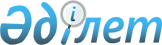 "2014-2016 жылдарға арналған аудандық бюджет туралы" Қордай аудандық мәслихатының 2013 жылғы 25 желтоқсандағы № 25-3 шешіміне өзгерістер енгізу туралы
					
			Күшін жойған
			
			
		
					Жамбыл облысы Қордай аудандық мәслихатының 2014 жылғы 5 қыркүйектегі № 34-2 шешімі. Жамбыл облысы Әділет департаментінде 2014 жылғы 15 қыркүйекте № 2322 болып тіркелді. Күші жойылды - Жамбыл облысы Қордай аудандық мәслихатының 2015 жылғы 31 наурыздағы № 39-14 шешімімен      Ескерту. Күші жойылды - Жамбыл облысы Қордай аудандық мәслихатының 31.03.2015 № 39-14 шешімімен.

      РҚАО-ның ескертпесі.

      Құжаттың мәтінінде түпнұсқаның пунктуациясы мен орфографиясы сақталған.

      Қазақстан Республикасының 2008 жылғы 4 желтоқсандағы Бюджет кодексінің  9,  109 баптарына, "Қазақстан Республикасындағы жергілікті мемлекеттік басқару және өзін-өзі басқару туралы" Қазақстан Республикасының 2001 жылғы 23 қаңтардағы Заңының  6 бабына сәйкес және "2014-2016 жылдарға арналған облыстық бюджет туралы" Жамбыл облыстық мәслихатының 2013 жылғы 18 желтоқсандағы  № 20-3 шешіміне өзгерістер енгізу туралы" Жамбыл облыстық мәслихатының 2014 жылғы 22 тамыздағы  № 28-3 шешімі (нормативтік құқықтық актілерді мемлекеттік тіркеу Тізілімінде № 2303 болып тіркелген) негізінде аудандық мәслихат ШЕШІМ ҚАБЫЛДАДЫ:

      1. "2014 – 2016 жылдарға арналған аудандық бюджет туралы" Қордай аудандық мәслихатының 2013 жылғы 25 желтоқсандағы  № 25-3 шешіміне (нормативтік құқықтық актілерді мемлекеттік тіркеу Тізілімінде № 2095 болып тіркелген, 2014 жылдың 4 қаңтарында № 1-2 аудандық "Қордай шамшырағы"-"Кордайский маяк" газетінде жарияланған) келесі өзгерістер енгізілсін:

       1 тармақта:

       1) тармақшада:

      "10 247 326" сандары "10 273 735" сандарымен ауыстырылсын;

      "1 436 824" сандары "1 481 778" сандарымен ауыстырылсын;

      "99 306" сандары "99 673" сандарымен ауыстырылсын;

      "54 139" сандары "38 818" сандарымен ауыстырылсын;

      "8 657 057" сандары "8 653 466" сандарымен ауыстырылсын;

       2) тармақшада:

      "10 310 635" сандары "10 337 044" сандарымен ауыстырылсын.

      Аталған шешімнің 1 және 5 қосымшалары осы шешімнің 1 және 2 қосымшаларына сәйкес жаңа редакцияда мазмұндалсын.

      2. Осы шешім әділет органдарында мемлекеттік тіркеуден өткен күннен бастап күшіне енеді және 2014 жылдың 1 қаңтарынан қолданысқа енгізіледі.

 2014 жылға арналған аудандық бюджет       (мың теңге)

 2014-2016 жылдарға арналған аудандық бюджеттен ауылдық округтерге бағдарламалар бойынша бөлінген қаражат көлемдерінің тізбесі       мың теңге 


					© 2012. Қазақстан Республикасы Әділет министрлігінің «Қазақстан Республикасының Заңнама және құқықтық ақпарат институты» ШЖҚ РМК
				
      Аудандық мәслихат

Аудандық

      сессиясының төрағасы

мәслихаттың хатшысы

      А. Чува

Б. Әлімбет
Қордай аудандық мәслихатының
2014 жылғы 5 қыркүйектегі
№ 34-2 шешіміне 1 – қосымшаҚордай аудандық мәслихатының
2013 жылғы 25 желтоқсандағы 
№ 25-3 шешіміне 1 – қосымшаСанаты

 

Санаты

 

Санаты

 

Санаты

 

Сомасы

 

Сыныбы

 

Сыныбы

 

Сыныбы

 

Ішкі сыныбы

 

Ішкі сыныбы

 

Атауы

 

1

 

2

 

3

 

4

 

5

 

1. КІРІСТЕР

 

10 273 735

 

1

 

САЛЫҚТЫҚ ТҮСІМДЕР

 

1 481 778

 

01

 

Табыс салығы

 

278 287

 

2

 

Жеке табыс салығы

 

278 287

 

03

 

Әлеуметтік салық

 

205 358

 

1

 

Әлеуметтік салық

 

205 358

 

04

 

Меншікке салынатын салықтар

 

932 220

 

1

 

Мүлікке салынатын салықтар

 

720 190

 

3

 

Жер салығы

 

14 562

 

4

 

Көлік құралдарына салынатын салық

 

189 717

 

5

 

Бірыңғай жер салығы

 

7 751

 

05

 

Тауарларға, жұмыстарға және қызметтерге салынатын ішкі салықтар

 

38 224

 

2

 

Акциздер

 

18 875

 

3

 

Табиғи және басқа да ресурстарды пайдаланғаны үшін түсетін түсімдер

 

4 000

 

4

 

Кәсіпкерлік және кәсіби қызметті жүргізгені үшін алынатын алымдар

 

12 598

 

5

 

Ойын бизнесіне салық

 

2 751

 

07

 

Басқа да салықтар

 

5 127

 

1

 

Жергілікті бюджетке түсетін өзге де салық түсімдері

 

5 127

 

08

 

Заңдық мәнді іс-әрекеттерді жасағаны және (немесе) оған уәкілеттігі бар мемлекеттік органдар немесе лауазымды адамдар құжаттар бергені үшін алынатын міндетті төлемдер

 

22 562

 

1

 

Мемлекеттік баж

 

22 562

 

2

 

САЛЫҚТЫҚ ЕМЕС ТҮСІМДЕР

 

99 673

 

01

 

Мемлекеттік меншіктен түсетін кірістер

 

5 150

 

1

 

Мемлекеттік кәсіпорындардың таза кірісі бөлігінің түсімдері

 

24

 

5

 

Мемлекет меншігіндегі мүлікті жалға беруден түсетін кірістер

 

5 126

 

04

 

Мемлекеттік бюджеттен қаржыландырылатын, сондай-ақ Қазақстан Республикасы Ұлттық Банкінің бюджетінен (шығыстар сметасынан) ұсталатын және қаржыландырылатын мемлекеттік мекемелер салатын айыппұлдар, өсімпұлдар, санкциялар, өндіріп алулар 

 

67 143

 

1

 

Мұнай секторы ұйымдарынан түсетін түсімдерді қоспағанда, мемлекеттік бюджеттен қаржыландырылатын, сондай-ақ Қазақстан Республикасы Ұлттық Банкінің бюджетінен (шығыстар сметасынан) ұсталатын және қаржыландырылатын мемлекеттік мекемелер салатын айыппұлдар, өсімпұлдар, санкциялар, өндіріп алулар

 

67 143

 

06

 

Өзге де салықтық емес түсiмдер

 

27 380

 

1

 

Өзге де салықтық емес түсiмдер

 

27 380

 

3

 

НЕГІЗГІ КАПИТАЛДЫ САТУДАН ТҮСЕТІН ТҮСІМДЕР

 

38 818

 

01

 

Мемлекеттік мекемелерге бекітілген мемлекеттік мүлікті сату

 

4 421

 

1

 

Мемлекеттік мекемелерге бекітілген мемлекеттік мүлікті сату

 

4 421

 

03

 

Жердi және материалдық емес активтердi сату

 

34 397

 

1

 

Жерді сату

 

32 000

 

2

 

Материалдық емес активтерді сату

 

2 397

 

4

 

ТРАНСФЕРТТЕРДІҢ ТҮСІМДЕРІ

 

8 653 466

 

02

 

Мемлекеттiк басқарудың жоғары тұрған органдарынан түсетiн трансферттер

 

8 653 466

 

2

 

Облыстық бюджеттен түсетiн трансферттер

 

8 653 466

 

Функционалдық топ

Бюджеттік бағдарламалардың әкімшісі

Бағдарлама Атауы

 

Функционалдық топ

Бюджеттік бағдарламалардың әкімшісі

Бағдарлама Атауы

 

Функционалдық топ

Бюджеттік бағдарламалардың әкімшісі

Бағдарлама Атауы

 

Функционалдық топ

Бюджеттік бағдарламалардың әкімшісі

Бағдарлама Атауы

 

Сомасы, мың теңге

 

2. ШЫҒЫНДАР

 

10 337 044

 

01

 

Жалпы сипаттағы мемлекеттiк қызметтер

 

508 887

 

112

 

Аудан (облыстық маңызы бар қала) мәслихатының аппараты

 

16 609

 

001

 

Аудан (облыстық маңызы бар қала) мәслихатының қызметін қамтамасыз ету жөніндегі қызметтер

 

16 203

 

003

 

Мемлекеттік органның күрделі шығыстары

 

406

 

122

 

Аудан (облыстық маңызы бар қала) әкімінің аппараты

 

85 780

 

001

 

Аудан (облыстық маңызы бар қала) әкімінің қызметін қамтамасыз ету жөніндегі қызметтер

 

77 024

 

003

 

Мемлекеттік органның күрделі шығыстары

 

8 756

 

123

 

Қаладағы аудан, аудандық маңызы бар қала, кент, ауыл, ауылдық округ әкімінің аппараты

 

358 437

 

001

 

Қаладағы аудан, аудандық маңызы бар қала, кент, ауыл, ауылдық округ әкімінің қызметін қамтамасыз ету жөніндегі қызметтер

 

314 949

 

022

 

Мемлекеттік органның күрделі шығыстары

 

43 488

 

452

 

Ауданның (облыстық маңызы бар қаланың) қаржы бөлімі

 

28 388

 

001

 

Ауданның (облыстық маңызы бар қаланың) бюджетін орындау және ауданның (облыстық маңызы бар қаланың) коммуналдық меншігін басқару саласындағы мемлекеттік саясатты іске асыру жөніндегі қызметтер

 

23 976

 

003

 

Салық салу мақсатында мүлікті бағалауды жүргізу

 

3 203

 

010

 

Жекешелендіру, коммуналдық меншікті басқару, жекешелендіруден кейінгі қызмет және осыған байланысты дауларды реттеу

 

527

 

018

 

Мемлекеттік органның күрделі шығыстары

 

682

 

453

 

Ауданның (облыстық маңызы бар қаланың) экономика және бюджеттік жоспарлау бөлімі

 

19 673

 

001

 

Экономикалық саясатты, мемлекеттік жоспарлау жүйесін қалыптастыру және дамыту және ауданды (облыстық маңызы бар қаланы) басқару саласындағы мемлекеттік саясатты іске асыру жөніндегі қызметтер

 

19 058

 

004

 

Мемлекеттік органның күрделі шығыстары

 

615

 

02

 

Қорғаныс

 

3 853

 

122

 

Аудан (облыстық маңызы бар қала) әкімінің аппараты

 

3 853

 

005

 

Жалпыға бірдей әскери міндетті атқару шеңберіндегі іс-шаралар

 

3 853

 

03

 

Қоғамдық тәртіп, қауіпсіздік, құқықтық, сот, қылмыстық-атқару қызметі

 

13 217

 

458

 

Ауданның (облыстық маңызы бар қаланың) тұрғын үй-коммуналдық шаруашылығы, жолаушылар көлігі және автомобиль жолдары бөлімі

 

13 217

 

021

 

Елдi мекендерде жол қозғалысы қауiпсiздiгін қамтамасыз ету

 

13 217

 

04

 

Бiлiм беру

 

7 525 613

 

464

 

Ауданның (облыстық маңызы бар қаланың) білім бөлімі

 

795 620

 

009

 

Мектепке дейінгі тәрбие мен оқыту ұйымдарының қызметін қамтамасыз ету

 

287 293

 

040

 

Мектепке дейінгі білім беру ұйымдарында мемлекеттік білім беру тапсырысын іске асыруға

 

508 327

 

123

 

Қаладағы аудан, аудандық маңызы бар қала, кент, ауыл, ауылдық округ әкімінің аппараты

 

5 639

 

005

 

Ауылдық жерлерде балаларды мектепке дейін тегін алып баруды және кері алып келуді ұйымдастыру

 

5 639

 

464

 

Ауданның (облыстық маңызы бар қаланың) білім бөлімі

 

4 827 848

 

003

 

Жалпы білім беру

 

4 636 704

 

006

 

Балаларға қосымша білім беру

 

191 144

 

464

 

Ауданның (облыстық маңызы бар қаланың) білім бөлімі

 

254 268

 

001

 

Жергілікті деңгейде білім беру саласындағы мемлекеттік саясатты іске асыру жөніндегі қызметтер

 

14 602

 

004

 

Ауданның (облыстық маңызы бар қаланың) мемлекеттік білім беру мекемелерінде білім беру жүйесін ақпараттандыру

 

13 300

 

005

 

Ауданның (облыстық маңызы бар қаланың) мемлекеттік білім беру мекемелер үшін оқулықтар мен оқу-әдiстемелiк кешендерді сатып алу және жеткізу

 

66 155

 

007

 

Аудандық (қалалық) ауқымдағы мектеп олимпиадаларын және мектептен тыс іс-шараларды өткiзу

 

321

 

012

 

Мемлекеттік органның күрделі шығыстары

 

502

 

015

 

Жетім баланы (жетім балаларды) және ата-аналарының қамқорынсыз қалған баланы (балаларды) күтіп-ұстауға қамқоршыларға (қорғаншыларға) ай сайынға ақшалай қаражат төлемі

 

36 780

 

067

 

Ведомстволық бағыныстағы мемлекеттік мекемелерінің және ұйымдарының күрделі шығыстары

 

122 608

 

466

 

Ауданның (облыстық маңызы бар қаланың) сәулет, қала құрылысы және құрылыс бөлімі

 

1 642 238

 

037

 

Білім беру объектілерін салу және реконструкциялау

 

1 642 238

 

06

 

Әлеуметтiк көмек және әлеуметтiк қамсыздандыру

 

477 102

 

451

 

Ауданның (облыстық маңызы бар қаланың) жұмыспен қамту және әлеуметтік бағдарламалар бөлімі

 

351 124

 

002

 

Жұмыспен қамту бағдарламасы

 

74 242

 

004

 

Ауылдық жерлерде тұратын денсаулық сақтау, білім беру, әлеуметтік қамтамасыз ету, мәдениет, спорт және ветеринар мамандарына отын сатып алуға Қазақстан Республикасының заңнамасына сәйкес әлеуметтік көмек көрсету

 

41 046

 

005

 

Мемлекеттік атаулы әлеуметтік көмек

 

22 300

 

006

 

Тұрғын үйге көмек көрсету

 

1 500

 

007

 

Жергілікті өкілетті органдардың шешімі бойынша мұқтаж азаматтардың жекелеген топтарына әлеуметтік көмек

 

30 367

 

010

 

Үйден тәрбиеленіп оқытылатын мүгедек балаларды материалдық қамтамасыз ету

 

5 867

 

014

 

Мұқтаж азаматтарға үйде әлеуметтік көмек көрсету

 

44 692

 

016

 

18 жасқа дейінгі балаларға мемлекеттік жәрдемақылар

 

115 000

 

017

 

Мүгедектерді оңалту жеке бағдарламасына сәйкес, мұқтаж мүгедектерді міндетті гигиеналық құралдарымен және ымдау тілі мамандарының қызмет көрсетуін, жеке көмекшілермен қамтамасыз ету

 

13 842

 

023

 

Жұмыспен қамту орталықтарының қызметін қамтамасыз ету

 

2 268

 

451

 

Ауданның (облыстық маңызы бар қаланың) жұмыспен қамту және әлеуметтік бағдарламалар бөлімі

 

124 200

 

001

 

Жергілікті деңгейде халық үшін әлеуметтік бағдарламаларды жұмыспен қамтуды қамтамасыз етуді іске асыру саласындағы мемлекеттік саясатты іске асыру жөніндегі қызметтер

 

31 217

 

011

 

Жәрдемақыларды және басқа да әлеуметтік төлемдерді есептеу, төлеу мен жеткізу бойынша қызметтерге ақы төлеу

 

2 456

 

021

 

Мемлекеттік органның күрделі шығыстары

 

6 522

 

025

 

Өрлеу жобасы бойынша келісілген қаржылай көмекті енгізу

 

84 005

 

458

 

Ауданның (облыстық маңызы бар қаланың) тұрғын үй-коммуналдық шаруашылығы, жолаушылар көлігі және автомобиль жолдары бөлімі

 

1 778

 

050

 

Мүгедектердің құқықтарын қамтамасыз ету және өмір сүру сапасын жақсарту жөніндегі іс-шаралар жоспарын іске асыру

 

1 778

 

07

 

Тұрғын үй-коммуналдық шаруашылық

 

720 933

 

455

 

Ауданның (облыстық маңызы бар қаланың) мәдениет және тілдерді дамыту бөлімі

 

16 837

 

024

 

Жұмыспен қамту 2020 жол картасы бойынша қалаларды және ауылдық елді мекендерді дамыту шеңберінде объектілерді жөндеу

 

16 837

 

458

 

Ауданның (облыстық маңызы бар қаланың) тұрғын үй-коммуналдық шаруашылығы, жолаушылар көлігі және автомобиль жолдары бөлімі

 

18 486

 

033

 

Инженерлік-коммуникациялық инфрақұрылымды жобалау, дамыту, жайластыру және (немесе) сатып алу

 

18 486

 

464

 

Ауданның (облыстық маңызы бар қаланың) білім бөлімі

 

15 647

 

026

 

Жұмыспен қамту 2020 жол картасы бойынша қалаларды және ауылдық елді мекендерді дамыту шеңберінде объектілерді жөндеу

 

15 647

 

466

 

Ауданның (облыстық маңызы бар қаланың) сәулет, қала құрылысы және құрылыс бөлімі

 

263 958

 

003

 

Мемлекеттік коммуналдық тұрғын үй қорының тұрғын үйін жобалау, салу және (немесе) сатып алу

 

240 076

 

004

 

Инженерлік коммуникациялық инфрақұрылымды жобалау, дамыту, жайластыру және (немесе) сатып алу

 

20 549

 

074

 

Жұмыспен қамту 2020 жол картасының екінші бағыты шеңберінде жетіспейтін инженерлік-коммуникациялық инфрақұрылымды дамыту және/немесе салу

 

3 333

 

123

 

Қаладағы аудан, аудандық маңызы бар қала, кент, ауыл, ауылдық округ әкімінің аппараты

 

4 049

 

014

 

Елді мекендерді сумен жабдықтауды ұйымдастыру

 

4 049

 

458

 

Ауданның (облыстық маңызы бар қаланың) тұрғын үй-коммуналдық шаруашылығы, жолаушылар көлігі және автомобиль жолдары бөлімі

 

58 749

 

012

 

Сумен жабдықтау және су бұру жүйесінің жұмыс істеуі

 

58 749

 

466

 

Ауданның (облыстық маңызы бар қаланың) сәулет, қала құрылысы және құрылыс бөлімі

 

203 199

 

058

 

Елді мекендердегі сумен жабдықтау және су бұру жүйелерін дамыту

 

203 199

 

123

 

Қаладағы аудан, аудандық маңызы бар қала, кент, ауыл, ауылдық округ әкімінің аппараты

 

91 289

 

008

 

Елді мекендерде көшелерді жарықтандыру

 

66 068

 

009

 

Елді мекендердің санитариясын қамтамасыз ету

 

1 659

 

010

 

Жерлеу орындарын ұстау және туысы жоқ адамдарды жерлеу

 

304

 

011

 

Елді мекендерді абаттандыру мен көгалдандыру

 

23 258

 

458

 

Ауданның (облыстық маңызы бар қаланың) тұрғын үй-коммуналдық шаруашылығы, жолаушылар көлігі және автомобиль жолдары бөлімі

 

48 719

 

015

 

Елді мекендерде көшелерді жарықтандыру

 

4 627

 

018

 

Елді мекендерді абаттандыру мен көгалдандыру

 

44 092

 

08

 

Мәдениет, спорт, туризм және ақпараттық кеңістiк

 

303 153

 

455

 

Ауданның (облыстық маңызы бар қаланың) мәдениет және тілдерді дамыту бөлімі

 

145 507

 

003

 

Мәдени-демалыс жұмысын қолдау

 

137 712

 

009

 

Тарихи-мәдени мұра ескерткіштерін сақтауды және оларға қол жетімділікті қамтамасыз ету

 

7 795

 

465

 

Ауданның (облыстық маңызы бар қаланың) дене шынықтыру және спорт бөлімі

 

24 138

 

001

 

Жергілікті деңгейде дене шынықтыру және спорт саласындағы мемлекеттік саясатты іске асыру жөніндегі қызметтер

 

6 686

 

004

 

Мемлекеттік органның күрделі шығыстары

 

215

 

006

 

Аудандық (облыстық маңызы бар қалалық) деңгейде спорттық жарыстар өткiзу

 

11 484

 

007

 

Әртүрлi спорт түрлерi бойынша аудан (облыстық маңызы бар қала) құрама командаларының мүшелерiн дайындау және олардың облыстық спорт жарыстарына қатысуы

 

5 753

 

455

 

Ауданның (облыстық маңызы бар қаланың) мәдениет және тілдерді дамыту бөлімі

 

47 099

 

006

 

Аудандық (қалалық) кiтапханалардың жұмыс iстеуi

 

46 003

 

007

 

Мемлекеттік тілді және Қазақстан халықтарының басқа да тілдерін дамыту

 

1 096

 

456

 

Ауданның (облыстық маңызы бар қаланың) ішкі саясат бөлімі

 

14 404

 

002

 

Газеттер мен журналдар арқылы мемлекеттік ақпараттық саясат жүргізу жөніндегі қызметтер

 

13 404

 

005

 

Телерадио хабарларын тарату арқылы мемлекеттік ақпараттық саясатты жүргізу жөніндегі қызметтер

 

1 000

 

455

 

Ауданның (облыстық маңызы бар қаланың) мәдениет және тілдерді дамыту бөлімі

 

27 708

 

001

 

Жергілікті деңгейде тілдерді және мәдениетті дамыту саласындағы мемлекеттік саясатты іске асыру жөніндегі қызметтер

 

7 854

 

010

 

Мемлекеттік органның күрделі шығыстары

 

3 294

 

032

 

Ведомстволық бағыныстағы мемлекеттік мекемелерінің және ұйымдарының күрделі шығыстары

 

16 560

 

456

 

Ауданның (облыстық маңызы бар қаланың) ішкі саясат бөлімі

 

44 297

 

001

 

Жергілікті деңгейде ақпарат, мемлекеттілікті нығайту және азаматтардың әлеуметтік сенімділігін қалыптастыру саласында мемлекеттік саясатты іске асыру жөніндегі қызметтер

 

15 519

 

003

 

Жастар саясаты саласында іс-шараларды іске асыру

 

27 619

 

006

 

Мемлекеттік органның күрделі шығыстары

 

100

 

032

 

Ведомстволық бағыныстағы мемлекеттік мекемелерінің және ұйымдарының күрделі шығыстары

 

1 059

 

10

 

Ауыл, су, орман, балық шаруашылығы, ерекше қорғалатын табиғи аумақтар, қоршаған ортаны және жануарлар дүниесін қорғау, жер қатынастары

 

201 669

 

462

 

Ауданның (облыстық маңызы бар қаланың) ауыл шаруашылығы бөлімі

 

34 508

 

001

 

Жергілікті деңгейде ауыл шаруашылығы саласындағы мемлекеттік саясатты іске асыру жөніндегі қызметтер

 

13 871

 

006

 

Мемлекеттік органның күрделі шығыстары

 

233

 

099

 

Мамандардың әлеуметтік көмек көрсетуі жөніндегі шараларды іске асыру

 

20 404

 

473

 

Ауданның (облыстық маңызы бар қаланың) ветеринария бөлімі

 

40 057

 

001

 

Жергілікті деңгейде ветеринария саласындағы мемлекеттік саясатты іске асыру жөніндегі қызметтер

 

9 617

 

003

 

Мемлекеттік органның күрделі шығыстары

 

324

 

005

 

Мал көмінділерінің (биотермиялық шұңқырлардың) жұмыс істеуін қамтамасыз ету

 

1 369

 

006

 

Ауру жануарларды санитарлық союды ұйымдастыру

 

11 224

 

007

 

Қаңғыбас иттер мен мысықтарды аулауды және жоюды ұйымдастыру

 

2 568

 

008

 

Алып қойылатын және жойылатын ауру жануарлардың, жануарлардан алынатын өнімдер мен шикізаттың құнын иелеріне өтеу

 

11 466

 

009

 

Жануарлардың энзоотиялық аурулары бойынша ветеринариялық іс-шараларды жүргізу

 

1 306

 

010

 

Ауыл шаруашылығы жануарларын бірдейлендіру жөніндегі іс-шараларды жүргізу

 

2 183

 

463

 

Ауданның (облыстық маңызы бар қаланың) жер қатынастары бөлімі

 

17 104

 

001

 

Аудан (облыстық маңызы бар қала) аумағында жер қатынастарын реттеу саласындағы мемлекеттік саясатты іске асыру жөніндегі қызметтер

 

9 638

 

003

 

Елдi мекендердi жер-шаруашылық орналастыру

 

7 027

 

007

 

Мемлекеттік органның күрделі шығыстары

 

439

 

473

 

Ауданның (облыстық маңызы бар қаланың) ветеринария бөлімі

 

110 000

 

011

 

Эпизоотияға қарсы іс-шаралар жүргізу

 

110 000

 

11

 

Өнеркәсіп, сәулет, қала құрылысы және құрылыс қызметі

 

59 161

 

466

 

Ауданның (облыстық маңызы бар қаланың) сәулет, қала құрылысы және құрылыс бөлімі

 

59 161

 

001

 

Құрылыс, облыс қалаларының, аудандарының және елді мекендерінің сәулеттік бейнесін жақсарту саласындағы мемлекеттік саясатты іске асыру және ауданның (облыстық маңызы бар қаланың) аумағында оңтайла және тиімді қала құрылыстық игеруді қамтамасыз ету жөніндегі қызметтер

 

11 976

 

013

 

Аудан аумағында қала құрылысын дамытудың кешенді схемаларын, аудандық (облыстық) маңызы бар қалалардың, кенттердің және өзге де ауылдық елді мекендердің бас жоспарларын әзірлеу

 

46 480

 

015

 

Мемлекеттік органның күрделі шығыстары

 

705

 

12

 

Көлiк және коммуникация

 

259 981

 

458

 

Ауданның (облыстық маңызы бар қаланың) тұрғын үй-коммуналдық шаруашылығы, жолаушылар көлігі және автомобиль жолдары бөлімі

 

259 981

 

023

 

Автомобиль жолдарының жұмыс істеуін қамтамасыз ету

 

259 981

 

13

 

Басқалар

 

222 025

 

123

 

Қаладағы аудан, аудандық маңызы бар қала, кент, ауыл, ауылдық округ әкімінің аппараты

 

125 112

 

040

 

"Өңірлерді дамыту" Бағдарламасы шеңберінде өңірлерді экономикалық дамытуға жәрдемдесу бойынша шараларды іске асыру

 

125 112

 

452

 

Ауданның (облыстық маңызы бар қаланың) қаржы бөлімі

 

8 128

 

012

 

Ауданның (облыстық маңызы бар қаланың) жергілікті атқарушы органының резерві

 

8 128

 

458

 

Ауданның (облыстық маңызы бар қаланың) тұрғын үй-коммуналдық шаруашылығы, жолаушылар көлігі және автомобиль жолдары бөлімі

 

81 496

 

001

 

Жергілікті деңгейде тұрғын үй-коммуналдық шаруашылығы, жолаушылар көлігі және автомобиль жолдары саласындағы мемлекеттік саясатты іске асыру жөніндегі қызметтер

 

50 186

 

013

 

Мемлекеттік органның күрделі шығыстары

 

322

 

067

 

Ведомстволық бағыныстағы мемлекеттік мекемелерінің және ұйымдарының күрделі шығыстары

 

30 988

 

494

 

Ауданның (облыстық маңызы бар қаланың) кәсіпкерлік және өнеркәсіп бөлімі

 

7 289

 

001

 

Жергілікті деңгейде кәсіпкерлік және өнеркәсіп саласындағы мемлекеттік саясатты іске асыру жөніндегі қызметтер

 

6 624

 

003

 

Мемлекеттік органның күрделі шығыстары

 

665

 

14

 

Борышқа қызмет көрсету

 

0

 

15

 

Трансферттер

 

41 450

 

452

 

Ауданның (облыстық маңызы бар қаланың) қаржы бөлімі

 

41 450

 

006

 

Нысаналы пайдаланылмаған (толық пайдаланылмаған) трансферттерді қайтару

 

41 450

 

3. ТАЗА БЮДЖЕТТІК КРЕДИТТЕУ

 

48 644

 

Бюджеттік кредиттер

 

55 560

 

10

 

Ауыл, су, орман, балық шаруашылығы, ерекше қорғалатын табиғи аумақтар, қоршаған ортаны және жануарлар дүниесін қорғау, жер қатынастары

 

55 560

 

462

 

Ауданның (облыстық маңызы бар қаланың) ауыл шаруашылығы бөлімі

 

55 560

 

008

 

Мамандарды әлеуметтік қолдау шараларын іске асыруға берілетін бюджеттік кредиттер

 

55 560

 

Санаты Сыныбы Атауы

 

Санаты Сыныбы Атауы

 

Санаты Сыныбы Атауы

 

Санаты Сыныбы Атауы

 

Сомасы, мың теңге

 

Ішкі сыныбы

 

Ішкі сыныбы

 

Ішкі сыныбы

 

Ішкі сыныбы

 

Сомасы, мың теңге

 

1

 

1

 

1

 

2

 

3

 

5

 

Бюджеттік кредиттерді өтеу

 

6 916

 

01

 

Бюджеттік кредиттерді өтеу

 

6 916

 

1

 

Мемлекеттік бюджеттен берілген бюджеттік кредиттерді өтеу

 

6 916

 

Функционалдық топ

Бюджеттік бағдарламалардың әкімшісі

Бағдарлама Атауы

 

Функционалдық топ

Бюджеттік бағдарламалардың әкімшісі

Бағдарлама Атауы

 

Функционалдық топ

Бюджеттік бағдарламалардың әкімшісі

Бағдарлама Атауы

 

Функционалдық топ

Бюджеттік бағдарламалардың әкімшісі

Бағдарлама Атауы

 

Сомасы, мың теңге

 

1

 

2

 

2

 

2

 

3

 

4. ҚАРЖЫ АКТИВТЕРІМЕН ОПЕРАЦИЯЛАР БОЙЫНША САЛЬДО

 

0

 

Қаржы активтерін сатып алу

 

0

 

13

 

Басқалар

 

0

 

Функционалдық топ

Бюджеттік бағдарламалардың әкімшісі

Бағдарлама Атауы

 

Функционалдық топ

Бюджеттік бағдарламалардың әкімшісі

Бағдарлама Атауы

 

Функционалдық топ

Бюджеттік бағдарламалардың әкімшісі

Бағдарлама Атауы

 

Функционалдық топ

Бюджеттік бағдарламалардың әкімшісі

Бағдарлама Атауы

 

Сомасы, мың теңге

 

1

 

1

 

1

 

2

 

3

 

5. БЮДЖЕТ ТАПШЫЛЫҒЫ (ПРОФИЦИТІ)

 

-48 644

 

6. БЮДЖЕТ ТАПШЫЛЫҒЫН ҚАРЖЫЛАНДЫРУ (ПРОФИЦИТІН ПАЙДАЛАНУ)

 

48 644

 

Санаты

Сыныбы Атауы

 

Санаты

Сыныбы Атауы

 

Санаты

Сыныбы Атауы

 

Санаты

Сыныбы Атауы

 

Сомасы, мың теңге

 

Ішкі сыныбы

 

Ішкі сыныбы

 

Ішкі сыныбы

 

Ішкі сыныбы

 

Сомасы, мың теңге

 

1

 

1

 

1

 

2

 

3

 

7

 

Қарыздар түсімі

 

55 560

 

01

 

Мемлекеттік ішкі қарыздар

 

55 560

 

2

 

Қарыз алу келісім-шарттары

 

55 560

 

Функционалдық топ

Бюджеттік бағдарламалардың әкімшісі

Бағдарлама Атауы

 

Функционалдық топ

Бюджеттік бағдарламалардың әкімшісі

Бағдарлама Атауы

 

Функционалдық топ

Бюджеттік бағдарламалардың әкімшісі

Бағдарлама Атауы

 

Функционалдық топ

Бюджеттік бағдарламалардың әкімшісі

Бағдарлама Атауы

 

Сомасы, мың теңге

 

1

 

1

 

1

 

2

 

3

 

16

 

Қарыздарды өтеу

 

6 916

 

452

 

Ауданның (облыстық маңызы бар қаланың) қаржы бөлімі

 

6 916

 

008

 

Жергілікті атқарушы органның жоғары тұрған бюджет алдындағы борышын өтеу

 

6 916

 

08

 

Бюджет қаражатының пайдаланылатын қалдықтары

 

63 309

 

Қордай аудандық мәслихатының
2014 жылғы 5 қыркүйектегі 
№ 34-2 шешіміне 2-қосымшаҚордай аудандық мәслихатының
2013 жылғы 25 желтоқсандағы 
№ 25-3 шешіміне 5-қосымшаҚаладағы аудан, аудандық маңызы бар қала, кент, ауыл, ауылдық округ әкімінің аппараттарының атауы

 

Бағдарламалар атауы

 

Бағдарламалар атауы

 

Бағдарламалар атауы

 

Бағдарламалар атауы

 

Бағдарламалар атауы

 

Бағдарламалар атауы

 

Бағдарламалар атауы

 

Бағдарламалар атауы

 

Бағдарламалар атауы

 

Қаладағы аудан, аудандық маңызы бар қала, кент, ауыл, ауылдық округ әкімінің аппараттарының атауы

 

001 "Қаладағы аудан, аудандық маңызы бар қаланың, кент, ауыл, ауылдық округ әкімінің қызметін қамтамасыз ету жөніндегі қызметтер" 

001 "Қаладағы аудан, аудандық маңызы бар қаланың, кент, ауыл, ауылдық округ әкімінің қызметін қамтамасыз ету жөніндегі қызметтер" 

001 "Қаладағы аудан, аудандық маңызы бар қаланың, кент, ауыл, ауылдық округ әкімінің қызметін қамтамасыз ету жөніндегі қызметтер" 

022 "Мемлекеттік органдардың күрделі шығыстары" 

 

022 "Мемлекеттік органдардың күрделі шығыстары" 

 

022 "Мемлекеттік органдардың күрделі шығыстары" 

 

024 "Ақпараттық жүйелер құру"

 

024 "Ақпараттық жүйелер құру"

 

024 "Ақпараттық жүйелер құру"

 

Қаладағы аудан, аудандық маңызы бар қала, кент, ауыл, ауылдық округ әкімінің аппараттарының атауы

 

2014

жыл

 

2015

жыл

 

2016

жыл

 

2014

жыл

 

2015

жыл

 

2016

жыл

 

2014

жыл

 

2015

жыл

 

2016

жыл

 

"Алға ауылдық округі әкімінің аппараты" коммуналдық мемлекеттік мекемесі

 

10919

 

10065

 

9636

 

1840

 

1575

 

0

 

"Ауқатты ауылдық округ әкімінің аппараты" коммуналдық мемлекеттік мекемесі

 

16923

 

15769

 

15340

 

1870

 

11918

 

0

 

"Бетқайнар ауылдық округі әкімінің аппараты" коммуналдық мемлекеттік мекемесі

 

13873

 

12113

 

11684

 

1650

 

1575

 

0

 

"Жамбыл ауылдық округі әкімінің аппараты" коммуналдық мемлекеттік мекемесі

 

18094

 

15883

 

15454

 

1840

 

1575

 

0

 

"Қақпатас ауылдық округі әкімінің аппараты" коммуналдық мемлекеттік мекемесі

 

12488

 

10689

 

10260

 

1856

 

1575

 

0

 

"Қаракемер ауылдық округі әкімінің аппараты" коммуналдық мемлекеттік мекемесі

 

13873

 

11972

 

11543

 

2210

 

1575

 

0

 

"Қарасай ауылдық округі әкімінің аппараты" коммуналдық мемлекеттік мекемесі

 

17477

 

15907

 

15478

 

1840

 

1575

 

0

 

"Қарасу ауылдық округі әкімінің аппараты" коммуналдық мемлекеттік мекемесі

 

21406

 

14046

 

13617

 

1840

 

1575

 

0

 

"Қасық ауылдық округі әкімінің аппараты" коммуналдық мемлекеттік мекемесі

 

12543

 

11911

 

11482

 

1800

 

1575

 

0

 

"Кенен ауылдық округі әкімінің аппараты" коммуналдық мемлекеттік мекемесі

 

12767

 

10333

 

9904

 

136

 

1575

 

0

 

"Қордай ауылдық округі әкімінің аппараты" коммуналдық мемлекеттік мекемесі

 

28701

 

28362

 

27933

 

1655

 

1575

 

0

 

"Масаншы ауылдық округі әкімінің аппараты" коммуналдық мемлекеттік мекемесі

 

23180

 

16775

 

16346

 

1778

 

1575

 

0

 

"Ноғайбай ауылдық округі әкімінің аппараты" коммуналдық мемлекеттік мекемесі

 

15594

 

10518

 

10089

 

1658

 

1575

 

0

 

"Отар ауылдық округі әкімінің аппараты" коммуналдық мемлекеттік мекемесі

 

19228

 

17891

 

17462

 

2013

 

1575

 

0

 

"Сарыбұлақ ауылдық округі әкімінің аппараты" коммуналдық мемлекеттік мекемесі

 

16662

 

15534

 

15105

 

1862

 

1575

 

0

 

"Сортөбе ауылдық округі әкімінің аппараты" коммуналдық мемлекеттік мекемесі

 

23774

 

19033

 

18604

 

1720

 

1575

 

0

 

"Степной ауылдық округі әкімінің аппараты" коммуналдық мемлекеттік мекемесі

 

13637

 

11461

 

11032

 

1650

 

1575

 

0

 

"Сұлутөр ауылдық округі әкімінің аппараты" коммуналдық мемлекеттік мекемесі

 

12894

 

10051

 

9622

 

1830

 

1575

 

0

 

"Үлкен-Сұлутөр ауылдық округі әкімінің аппараты" коммуналдық мемлекеттік мекемесі

 

10916

 

9397

 

8971

 

12440

 

1575

 

0

 

Барлығы:

 

314949

 

267710

 

259562

 

43488

 

40268

 

0

 

Қаладағы аудан, аудандық маңызы бар қала, кент, ауыл, ауылдық округ әкімінің аппараттарының атауы

 

Бағдарламалар атауы

 

Бағдарламалар атауы

 

Бағдарламалар атауы

 

Бағдарламалар атауы

 

Бағдарламалар атауы

 

Бағдарламалар атауы

 

Бағдарламалар атауы

 

Бағдарламалар атауы

 

Бағдарламалар атауы

 

Бағдарламалар атауы

 

Бағдарламалар атауы

 

Бағдарламалар атауы

 

Қаладағы аудан, аудандық маңызы бар қала, кент, ауыл, ауылдық округ әкімінің аппараттарының атауы

 

008 "Елді мекендерде көшелерді жарықтандыру"

 

008 "Елді мекендерде көшелерді жарықтандыру"

 

008 "Елді мекендерде көшелерді жарықтандыру"

 

009 "Елді мекендердің санитариясын қамтамасыз ету"

 

009 "Елді мекендердің санитариясын қамтамасыз ету"

 

009 "Елді мекендердің санитариясын қамтамасыз ету"

 

010 "Жерлеу орындарын күтіп-ұстау және туысы жоқ адамдарды жерлеу"

 

010 "Жерлеу орындарын күтіп-ұстау және туысы жоқ адамдарды жерлеу"

 

010 "Жерлеу орындарын күтіп-ұстау және туысы жоқ адамдарды жерлеу"

 

011 "Елді мекендерді абаттандыру мен көгалдандыру"

 

011 "Елді мекендерді абаттандыру мен көгалдандыру"

 

011 "Елді мекендерді абаттандыру мен көгалдандыру"

 

Қаладағы аудан, аудандық маңызы бар қала, кент, ауыл, ауылдық округ әкімінің аппараттарының атауы

 

2014 жыл

 

2015 жыл

 

2016 жыл

 

2014 жыл

 

2015 жыл

 

2016 жыл

 

2014 жыл

 

2015 жыл

 

2016 жыл

 

2014 жыл

 

2015 жыл

 

2016 жыл

 

"Алға ауылдық округі әкімінің аппараты" коммуналдық мемлекеттік мекемесі

 

6880

 

700

 

700

 

80

 

90

 

90

 

840

 

185

 

185

 

"Ауқатты ауылдық округі әкімінің аппараты" коммуналдық мемлекеттік мекемесі

 

5267

 

5321

 

5321

 

80

 

100

 

100

 

2148

 

1190

 

1190

 

"Бетқайнар ауылдық округі әкімінің аппараты" коммуналдық мемлекеттік мекемесі

 

3675

 

300

 

300

 

80

 

100

 

100

 

615

 

260

 

260

 

"Жамбыл ауылдық округі әкімінің аппараты" коммуналдық мемлекеттік мекемесі

 

228

 

244

 

244

 

80

 

100

 

100

 

1670

 

770

 

770

 

"Қақпатас ауылдық округі әкімінің аппараты" коммуналдық мемлекеттік мекемесі

 

80

 

100

 

100

 

905

 

400

 

400

 

"Қаракемер ауылдық округі әкімінің аппараты" коммуналдық мемлекеттік мекемесі

 

1340

 

1434

 

1434

 

80

 

100

 

100

 

829

 

420

 

420

 

"Қарасай ауылдық округі әкімінің аппараты" коммуналдық мемлекеттік мекемесі

 

4813

 

4077

 

4077

 

80

 

100

 

100

 

556

 

300

 

300

 

"Қарасу ауылдық округі әкімінің аппараты" коммуналдық мемлекеттік мекемесі

 

80

 

100

 

100

 

1299

 

690

 

690

 

"Қасық ауылдық округі әкімінің аппараты" коммуналдық мемлекеттік мекемесі

 

826

 

884

 

884

 

80

 

100

 

100

 

1263

 

750

 

750

 

"Кенен ауылдық округі әкімінің аппараты" коммуналдық мемлекеттік мекемесі

 

7332

 

558

 

558

 

80

 

100

 

100

 

533

 

240

 

240

 

"Қордай ауылдық округі әкімінің аппараты" коммуналдық мемлекеттік мекемесі

 

11254

 

19030

 

19030

 

195

 

450

 

450

 

304

 

304

 

304

 

3692

 

3630

 

3630

 

"Масаншы ауылдық округі әкімінің аппараты" коммуналдық мемлекеттік мекемесі

 

94

 

100

 

100

 

1278

 

1025

 

1025

 

"Ноғайбай ауылдық округі әкімінің аппараты" коммуналдық мемлекеттік мекемесі

 

4722

 

400

 

400

 

80

 

100

 

100

 

868

 

240

 

240

 

"Отар ауылдық округі әкімінің аппараты" коммуналдық мемлекеттік мекемесі

 

3746

 

3429

 

3429

 

80

 

100

 

100

 

1122

 

650

 

650

 

"Сарыбұлақ ауылдық округі әкімінің аппараты" коммуналдық мемлекеттік мекемесі

 

8928

 

10000

 

10000

 

80

 

100

 

100

 

1534

 

840

 

840

 

"Сортөбе ауылдық округі әкімінің аппараты" коммуналдық мемлекеттік мекемесі

 

1967

 

2105

 

2105

 

90

 

100

 

100

 

1520

 

868

 

868

 

"Степной ауылдық округі әкімінің аппараты" коммуналдық мемлекеттік мекемесі

 

80

 

100

 

100

 

1377

 

810

 

810

 

"Сұлутөр ауылдық округі әкімінің аппараты" коммуналдық мемлекеттік мекемесі

 

4556

 

450

 

450

 

80

 

100

 

100

 

577

 

250

 

250

 

"Үлкен-Сұлутөр ауылдық округі әкімінің аппараты" коммуналдық мемлекеттік мекемесі

 

534

 

544

 

544

 

80

 

89

 

89

 

632

 

250

 

250

 

Барлығы:

 

66068

 

49476

 

49476

 

1659

 

2229

 

2229

 

304

 

304

 

304

 

23258

 

13768

 

13768

 

Қаладағы аудан, аудандық маңызы бар қала, кент, ауыл, ауылдық округ әкімінің аппараттарының атауы

 

Бағдарламалар атауы

 

Бағдарламалар атауы

 

Бағдарламалар атауы

 

Бағдарламалар атауы

 

Бағдарламалар атауы

 

Бағдарламалар атауы

 

Бағдарламалар атауы

 

Бағдарламалар атауы

 

Бағдарламалар атауы

 

Қаладағы аудан, аудандық маңызы бар қала, кент, ауыл, ауылдық округ әкімінің аппараттарының атауы

 

005 "Ауылдық жерлерде балаларды мектепке дейін тегін алып баруды және кері алып келуді ұйымдастыру"

 

005 "Ауылдық жерлерде балаларды мектепке дейін тегін алып баруды және кері алып келуді ұйымдастыру"

 

005 "Ауылдық жерлерде балаларды мектепке дейін тегін алып баруды және кері алып келуді ұйымдастыру"

 

040 "Өңірлерді дамыту" Бағдарламасы шеңберінде өңірлерді экономикалық дамытуға жәрдемдесу бойынша шараларды іске асыру"

 

040 "Өңірлерді дамыту" Бағдарламасы шеңберінде өңірлерді экономикалық дамытуға жәрдемдесу бойынша шараларды іске асыру"

 

040 "Өңірлерді дамыту" Бағдарламасы шеңберінде өңірлерді экономикалық дамытуға жәрдемдесу бойынша шараларды іске асыру"

 

014 "Елді мекендерді сумен жабдықтауды ұйымдастыру"

 

014 "Елді мекендерді сумен жабдықтауды ұйымдастыру"

 

014 "Елді мекендерді сумен жабдықтауды ұйымдастыру"

 

Қаладағы аудан, аудандық маңызы бар қала, кент, ауыл, ауылдық округ әкімінің аппараттарының атауы

 

2014 жыл

 

2015 жыл

 

2016 жыл

 

2014 жыл

 

2015 жыл

 

2016 жыл

 

2014 жыл

 

2015 жыл

 

2016 жыл

 

"Алға ауылдық округі әкімінің аппараты" коммуналдық мемлекеттік мекемесі

 

703

 

703

 

703

 

"Ауқатты ауылдық округі әкімінің аппараты" коммуналдық мемлекеттік мекемесі

 

1269

 

1269

 

1269

 

4993

 

4993

 

4993

 

"Бетқайнар ауылдық округі әкімінің аппараты" коммуналдық мемлекеттік мекемесі

 

5941

 

5970

 

5970

 

"Жамбыл ауылдық округі әкімінің аппараты" коммуналдық мемлекеттік мекемесі

 

3185

 

3185

 

3185

 

"Қақпатас ауылдық округі әкімінің аппараты" коммуналдық мемлекеттік мекемесі

 

626

 

626

 

626

 

4674

 

4674

 

4674

 

"Қаракемер ауылдық округі әкімінің аппараты" коммуналдық мемлекеттік мекемесі

 

2939

 

2939

 

2939

 

"Қарасай ауылдық округі әкімінің аппараты" коммуналдық мемлекеттік мекемесі

 

3453

 

3453

 

3453

 

3110

 

"Қарасу ауылдық округі әкімінің аппараты" коммуналдық мемлекеттік мекемесі

 

3562

 

3562

 

3562

 

"Қасық ауылдық округі әкімінің аппараты" коммуналдық мемлекеттік мекемесі

 

964

 

990

 

990

 

3800

 

3800

 

3800

 

"Кенен ауылдық округі әкімінің аппараты" коммуналдық мемлекеттік мекемесі

 

1645

 

2413

 

2413

 

"Қордай ауылдық округі әкімінің аппараты" коммуналдық мемлекеттік мекемесі

 

32412

 

29793

 

29793

 

939

 

"Масаншы ауылдық округі әкімінің аппараты" коммуналдық мемлекеттік мекемесі

 

14627

 

14627

 

14627

 

"Ноғайбай ауылдық округі әкімінің аппараты" коммуналдық мемлекеттік мекемесі

 

1905

 

1905

 

1905

 

"Отар ауылдық округі әкімінің аппараты" коммуналдық мемлекеттік мекемесі

 

1880

 

1888

 

1888

 

3968

 

3968

 

3968

 

"Сарыбұлақ ауылдық округі әкімінің аппараты" коммуналдық мемлекеттік мекемесі

 

17599

 

18802

 

18802

 

"Сортөбе ауылдық округі әкімінің аппараты" коммуналдық мемлекеттік мекемесі

 

14958

 

14958

 

14958

 

"Степной ауылдық округі әкімінің аппараты" коммуналдық мемлекеттік мекемесі

 

624

 

457

 

457

 

2688

 

2688

 

2688

 

"Сұлутөр ауылдық округі әкімінің аппараты" коммуналдық мемлекеттік мекемесі

 

795

 

929

 

929

 

0

 

"Үлкен-Сұлутөр ауылдық округі әкімінің аппараты" коммуналдық мемлекеттік мекемесі

 

276

 

410

 

410

 

1265

 

1750

 

1750

 

0

 

Барлығы:

 

5639

 

5640

 

5640

 

125112

 

125112

 

125112

 

4049

 

